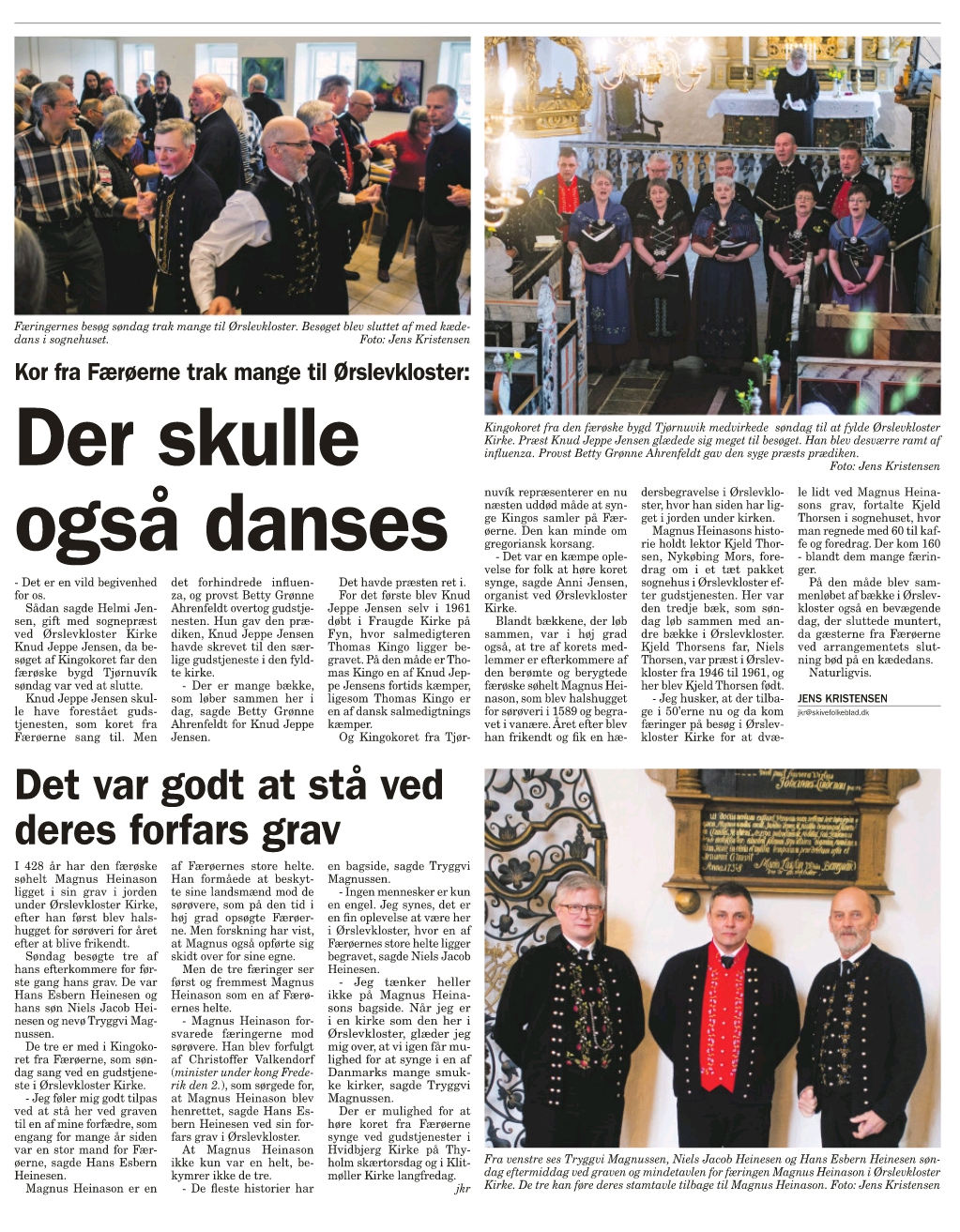 					Skive Folkeblad 27/3  2018